KATA PENGANTAR 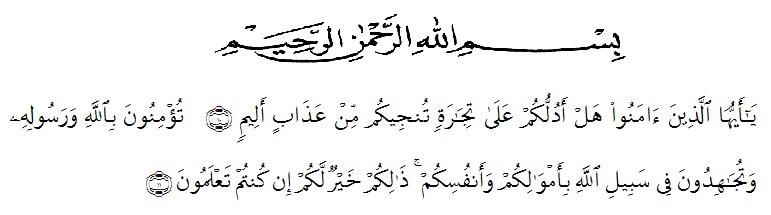 Artinya “Hai orang-orang yang beriman, sukakah kamu aku tunjukkan suatu perniagaan yang dapat menyelamatkanmu dari azab yang pedih?(10). (yaitu) kamu beriman kepada Allah dan RasulNya dan berjihad di jalan Allah dengan harta dan jiwamu. Itulah yang lebih baik bagimu, jika kamu mengetahui”.(11) (As-Shaff Ayat 10-11) Segala puji bagi Allah yang telah melimpahkan segala karunia-Nya kepada penulis sehigga penulis dapat menyelesaikan skripsi yang berjudul : Pengaruh Iklan Dan Harga Terhadap Keputusan Pembelian Pasta Gigi Formula  Pada Masyarakat Desa Denai Kuala Kecamatan Pantai Labu Deli Serdang dengan lancar tanpa kendala yang berarti. Shalawat serta salam semoga selalu tercurahkan Kepada Nabi Muhammad Salallahu Allaihi Wassalam yang senantiasa membawa kita dari zaman jahiliyah ke zaman yang penuh ilmu dan iman. Peneliti mengucapkan syukur alhamdulilah kepada Allah, karerna atas nikmat dan Ridho-Nya lah penelitian skripsi ini dapat di perbuat serta dapat di pertanggungjawabkan. Pada kesempatan ini  peneliti mengucapkan terimakasih 1 yang tulus dan penghargaan yang setinggi-tinggi nya kepada semua pihak yang telah membantu dengan keikhlasan dan ketulusan baik langsung maupun tidak langsung sampai selesainya skripsi penelitian ini.  Terimkasih saya sampaikan khusus nya kepada : Bapak Dr. KRT. Hardi Mulyono Surbakti, SE., MA selaku Rektor Universits Muslim Nusantara Al-Washliyah Medan Ibu  Dr. Anggia Sari Lubis, SE., M.Si selaku Dekan Fakultas Ekonomi Universitas Muslim Nusantara Al-washliyah Medan  Bapak Toni Hidayat, SE. M., Si selaku Ketua Program Studi Manajemen Universitas Muslim Nusantara Al-Wasliyah Medan Ibu Rukmini, SE. M., Si yang telah meluangkan waktu di sela-sela kesibukan untuk memberikan bimbingan, arahan dan wejangan selama proses penulisan  skripsi ini Kepada seluruh Bapak/Ibu Dosen Universitas Muslim Nusantara AlWashliyah Medan yang telah memberikan ilmu yang bermanfaat bagi wawasan pengembangan keilmuan selama mengikuti perkuliahan dan penulisan skripsi ini. Kepada keluarga tercinta, yaitu Kedua orang tua saya serta kakak-kakak , abang  dan semua keluarga yang mendukung. Kepada seluruh Pegawai dan  Masyarakat Desa  Pantai Labu Deli Serdang, penulis mengucapkan banyak terimakasih atas dukungan dan motivasi nya dalam tahap awal penyelesaian skripsi ini. Seluruh teman-teman Fakultas Ekonomi Universitas Al-Washliyah Medan yang telah memberikan masukan dan penyelesaian skripsi ini. Penulis juga menyadari bahwa skripsi ini masih jauh dari kesempurnaan, tidak luput dari kesalahan dan kekurangan, untuk itu penulis mengharapkan kritikan dan saran yang sifat nya membangun demi kesempurnaan skripsi ini guna untuk lebih meningkatan kualitas dalam menjalankan semua kegiatan di masa yang akan datang.  Akhir kata semoga skripsi ini bermanfaat bagi kita semua. Amin Medan,Februari 2021 Penulis  Tengku Irma Yunita  NPM. 173114088   